ПРОЕКТОб утверждении Положения о старостенаселенного пункта  Приволжского сельского поселения Мариинско-Посадскогорайона Чувашской РеспубликиВ соответствии с Федеральным законом от 06.10.2003 N 131-ФЗ «Об общих принципах организации местного самоуправления в Российской Федерации», законом Чувашской Республик от 21 декабря 2018 года « 99 «Об отдельных вопросах, связанных с деятельностью и статусом старосты сельского населенного пункта на территории Чувашской Республики», Собрание депутатов  Приволжского сельского поселенияМариинско-Посадского района Чувашской Республики  р е ш и л о :1. Признать утратившим силу решение собрания депутатов Приволжского  сельского поселения от 28.06.2013 г. № С-49/1 «Об утверждении Положения о старосте населенного пункта Приволжского сельского поселения».2.  Утвердить:Положение о старосте населенного пункта Приволжского сельского поселения Мариинско-Посадского района Чувашской Республики  согласно приложению № 1 к настоящему решению;образец и описание удостоверения старосты населенного пункта Приволжского  сельского поселения Мариинско-Посадского района Чувашской Республики  согласно приложению № 2 к настоящему решению.3. Настоящее решение вступает в силу со дня его официального опубликования. Глава Приволжского  сельского поселения	                                          А. М.АрхиповПриложение 1к Решению Собрания депутатов Приволжского сельского поселения Мариинско-Посадского района Чувашской республикиПоложение о старосте населенного пункта Приволжского сельского поселения Мариинско-Посадского района Чувашской Республики1. Общие положения1.1. Институт старост является одной из форм непосредственного осуществления населением местного самоуправления и участия населения в осуществлении местного самоуправления. Старосты выступают связующим звеном между населением сельских населенных пунктов и органами местного самоуправления, способствуют развитию инициативы общественности, широкому привлечению граждан к решению вопросов местного значения исходя из интересов населения, проживающего на сельской территории.1.2. Старосты осуществляют свои полномочия в соответствии с Конституцией Российской Федерации, федеральными законами и иными нормативными правовыми актами Российской Федерации, законами и иными нормативными правовыми актами  Чувашской Республики, муниципальными правовыми актами, настоящим Положением.1.3. Основной целью деятельности старост является объединение жителей соответствующей территории для самостоятельного решения вопросов местного значения в соответствии с законодательством Российской Федерации.2. Назначение старосты 2.1. Для организации взаимодействия органов местного самоуправления и жителей сельского населенного пункта при решении вопросов местного значения в сельском населенном пункте может назначаться староста сельского населенного пункта.2.2. Староста сельского населенного пункта назначается представительным органом муниципального образования, в состав которого входит данный        сельский населенный пункт, по представлению схода граждан сельского населенного пункта из числа лиц, проживающих на территории данного сельского населенного пункта и обладающих активным избирательным правом.2.3. Староста сельского населенного пункта не является лицом, замещающим государственную должность, должность государственной гражданской службы, муниципальную должность или должность муниципальной службы, не может состоять в трудовых отношениях и иных непосредственно связанных с ними отношениях с органами местного самоуправления.2.4. Старостой сельского населенного пункта не может быть назначено лицо:1) замещающее государственную должность, должность государственной гражданской службы, муниципальную должность или должность муниципальной службы;2) признанное судом недееспособным или ограниченно дееспособным;3) имеющее непогашенную или неснятую судимость;4) имеющие гражданство иностранного государства либо вид на жительство или иной документ, подтверждающий право на постоянное проживание гражданина Российской Федерации на территории иностранного государства, за исключением случаев, когда гражданин Российской Федерации является гражданином иностранного государства - участника международного договора Российской Федерации, в соответствии с которым иностранный гражданин вправе быть избранным в органы местного самоуправления.2.5. Староста назначается сроком на пять лет.Полномочия старосты сельского населенного пункта прекращаются досрочно по решению представительного органа муниципального образования, в состав которого входит данный сельский населенный пункт.3. Полномочия Старосты3.1. Староста:взаимодействует с органами местного самоуправления Приволжского сельского поселения Мариинско-Посадского района Чувашской Республики, муниципального района, иными муниципальными организациями и учреждениями;представляет в органы местного самоуправления Приволжского  сельского поселения Мариинско-Посадского района Чувашской Республики предложения, направленные на улучшение деятельности органов местного самоуправления, информацию по различным сферам жизнедеятельности населенного пункта;оказывает органам местного самоуправления содействие организационного характера по вопросам жизнедеятельности населенного пункта;информирует граждан о принятых нормативных правовых актах;содействует реализации нормативных правовых актов, направленных на улучшение условий жизни населения;по приглашению главы Приволжского  сельского поселения Мариинско-Посадского района Чувашской Республики, председателя Собрания депутатов Приволжского  сельского поселения Мариинско-Посадского района Чувашской Республики принимает участие в заседаниях Собрания депутатов Приволжского сельского поселения Мариинско-Посадского района Чувашской Республики, совещаниях, встречах, других мероприятиях, проводимых органами местного самоуправления, и доводит до населения населенного пункта соответствующую информацию;организует участие жителей населенного пункта в работах по благоустройству и озеленению придомовой территории;содействует в проведении разъяснительной работы среди жителей, проживающих на территории населенного пункта, по организации сбора и вывоза мусора и бытовых отходов;участвует в разработке и реализации планов и программ социально-экономического развития Приволжского сельского поселения Мариинско-Посадского района Чувашской Республики,взаимодействует с участковыми – уполномоченными полиции по вопросам   охраны общественного порядка;оказывает помощь жителям в составлении обращений и заявлений в органы местного самоуправления;ведет разъяснительную работу о недопущении задолженности по оплате налогов, жилищно-коммунальных услуг, а в случае ее появления, о возможностях ее погашения;содействует органам местного самоуправления в организации и проведении референдумов и выборов;оказывает помощь органам местного самоуправления в проведении культурно-массовых,  физкультурно-оздоровительных, спортивных мероприятий.информирует органы местного самоуправления о состоянии автомобильных дорог, мостов, транспортных инженерных сооружений; о качестве предоставляемых населению услуг по электро-, тепло-, газо- и водоснабжению, уличному освещению, торговле, общественному питанию и бытовому обслуживанию, транспортным услугам.3.2. Староста вправе входить в состав комиссий, рабочих групп, образуемых Собранием депутатов Приволжского сельского поселения Мариинско-Посадского района Чувашской Республики, администрацией Приволжского сельского поселения Мариинско-Посадского района Чувашской Республики.3.3. Староста отчитывается перед населением об итогах своей деятельности не реже 1 раза в год. 4. Гарантии деятельности старосты.4.1. Право на прием в первоочередном порядке должностными лицами Приволжского  сельского поселения Мариинско-Посадского района Чувашской Республики, администрации Мариинско-Посадского района Чувашской Республики;4.2. Право на получение информации (за исключением информации, содержащей сведения, составляющие государственную тайну, сведения о персональных данных, и информации, доступ к которой ограничен федеральными законами), необходимой для осуществления деятельности, в том числе по вопросам обеспечения безопасности граждан;4.3. Право на направление обращений и предложений Приволжского  сельскому поселению Мариинско-Посадского района Чувашской Республики, администрации Мариинско-Посадского района Чувашской Республики, в том числе оформленных в виде проектов муниципальных правовых актов, подлежащих обязательному рассмотрению органами местного самоуправления муниципального образования в порядке, установленном нормативным правовым актом представительного органа муниципального образования;4.4. Право на направление обращений и предложений муниципальным предприятиям и учреждениям, осуществляющим свою деятельность на территории Мариинско-Посадского района, по вопросам решения вопросов местного значения сельского населенного пункта;4.5. Право на участие в заседаниях Приволжского сельского поселения Мариинско-Посадского района Чувашской Республики, а также в мероприятиях, проводимых Приволжским сельским поселением Мариинско-Посадского района Чувашской Республики, администрацией Мариинско-Посадского района Чувашской Республики;4.6. Беспрепятственное посещение  администрации Приволжского сельского поселения Мариинско-Посадского района Чувашской Республики, администрации Мариинско-Посадского района Чувашской Республики в порядке, установленном нормативным правовым актом представительного органа муниципального образования.5. Меры поощрения Старосты5.1. Староста  может поощряться органами местного самоуправления Приволжского сельского поселения Мариинско-Посадского района Чувашской Республики за активную работу путем:объявления  благодарности, награждения почетной грамотой органов местного самоуправления;информирования населения о деятельности Старосты через средства массовой информации;выплаты в установленном Собранием депутатов Приволжского сельского поселения Мариинско-Посадского района Чувашской Республики порядке  единовременного денежного вознаграждения по результатам работы;освобождение от уплаты местных налогов в порядке, установленном Собранием депутатов Приволжского сельского поселения Мариинско-Посадского района Чувашской Республики;возмещение транспортных расходов в связи с исполнением служебных обязанностей в порядке, установленном Собранием депутатов Приволжского  сельского поселения Мариинско-Посадского района Чувашской Республики.5.2. Староста может быть в установленном законодательством Чувашской Республики порядке органами местного самоуправления Приволжского  сельского поселения Мариинско-Посадского района Чувашской Республики представлен к награждению государственными наградами Чувашской Республики.6. Удостоверение старосты сельского населенного пункта6.1. Старосте сельского населенного пункта Собранием депутатов Приволжского сельского поселения Мариинско-Посадского района Чувашской Республики выдается удостоверение старосты сельского населенного пункта.6.2.. Удостоверение старосты сельского населенного пункта подписывается председателем Собранием депутатов Приволжского сельского поселения Мариинско-Посадского района Чувашской Республики либо главой Приволжского сельского поселения Мариинско-Посадского района Чувашской Республики, и заверяется печатью.6.3. При прекращении полномочий старосты сельского населенного пункта удостоверение старосты сельского населенного пункта подлежит возврату в день прекращения полномочий старосты сельского населенного пункта.6.4. Запрещается использование удостоверения старосты сельского населенного пункта во время, не связанное с осуществлением полномочий старосты сельского населенного пункта.6.5. Выдача, замена и учет удостоверений старосты сельского населенного пункта осуществляются в порядке, установленном нормативным правовым актом Собрания депутатов Приволжского сельского поселения Мариинско-Посадского района Чувашской Республики.7. Материально-техническое и организационное обеспечение деятельности старосты сельского населенного пункта7.1. Приволжское сельское поселение Мариинско-Посадского района Чувашской Республики может выделять средства на финансирование материально-технического обеспечения деятельности старосты сельского населенного пункта, предоставлять старосте сельского населенного пункта помещение, технические и иные материальные средства, необходимые для осуществления его деятельности.2. Решение о материально-техническом и организационном обеспечении деятельности старосты сельского населенного пункта принимается Собранием депутатов Приволжского  сельского поселения Мариинско-Посадского района Чувашской Республики.Приложение 2к Решению Собрания депутатов Приволжского сельского поселения Мариинско-Посадского района Чувашской республикиот   ________________ № _________ОБРАЗЕЦудостоверения старосты сельского населенного пункта*1. Лицевая сторона (обложка) удостоверения.2. Внутренние левая и правая стороны удостоверения.     ________* После заполнения всех необходимых реквизитов удостоверение заверяется печатью представительного органа муниципального образования: в левой части внутренней стороны удостоверения печать ставится с захватом правого нижнего угла фотографии и части личной подписи старосты сельского населенного пункта, в правой части – на подпись председателя представительного органа муниципального образования либо главы муниципального образования, исполняющего полномочия председателя представительного органа муниципального образования.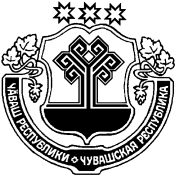 УДОСТОВЕРЕНИЕстаросты сельского населенного пунктаСТАРОСТА СЕЛЬСКОГО НАСЕЛЕННОГО ПУНКТА(наименование сельского населенного пункта)________________                                                            (личная подпись)М.П.__________________________ (дата выдачи удостоверения)Удостоверение старосты сельского населенного пункта №_______Фамилия _______________________________________Имя  ___________________________________________Отчество _____________________________________________________________________          ___________ М.П.